Все родители хотят, чтоб их дети были здоровыми, сильными, крепкими, выносливыми. Хорошие физические данные обусловлены не только наследственностью, но и образом жизни,  двигательной активностью ребёнка. Малоподвижный образ жизни не приносит пользы ни взрослым, ни , тем более, детям. Педагоги детского сада понимают это как никто  другой.Наша цель – здоровье и радость! Физическое развитие благоприятствует правильному росту, гармонии, ловкости, умению управлять своими силами. Это основа психического и умственного развития ребёнка. Для реализации этой цели в детском саду 69 выстроена целая система работы, включающая в себя различные формы организации двигательной активности дошколят. Это и утренняя гимнастика, и весёлые спортивные игры, соревнования, праздники, а так же физкультурные занятия. Инструктор по физической культуре нашего детского сада Горобцова Ольга Ивановна знакомит ребят с различными видами спорта, рассказывает им о выдающихся спортсменах, об олимпийском движении и о Всероссийском физкультурно-спортивном комплексе «Готов к труду и обороне» (ВФСК «ГТО»). Комплекс ГТО в современном мире приобретает всё большую популярность и превращается из спортивного фестиваля в повседневность. Он основывается на принципах добровольности и доступности, оздоровительной и личностно-ориентированной направленности. Ребята подготовительной к школе группы были очень удивлены, узнав, что они тоже могут стать участниками этого движения и попробовать свои силы, сдав тесты 1 ступени комплекса ГТО. При активной поддержке родителей воспитанников, заведующий детского сада обратилась в Центр тестирования ВФСК ГТО г.о.Сызрань с просьбой об организации испытаний. Руководитель центра Гундорова Маргарита Александровна с большим энтузиазмом поддержала нашу инициативу, дала необходимые разъяснения по всем возникшим вопросам и чётко, грамотно организовала проведение испытаний для наших ребят с соблюдением всех эпидемиологических мероприятий. Мальчишки и девчонки справились со всеми испытаниями! Не смотря на то,  что это только самые первые шаги наших юных спортсменов, они позволят им шагать по жизни уверенно, смело и никогда не боятся трудностей. Педагогический коллектив детского сада выражает огромную благодарность Гундоровой Маргарите Александровне и всей судейской бригаде за профессионализм, любовь к физической культуре и спорту, за сувениры и заряд бодрости и позитива, который они подарили нашим детям! Надеемся на дальнейшее сотрудничество в наступающем новом году. Всем здоровья! Физкульт УРА!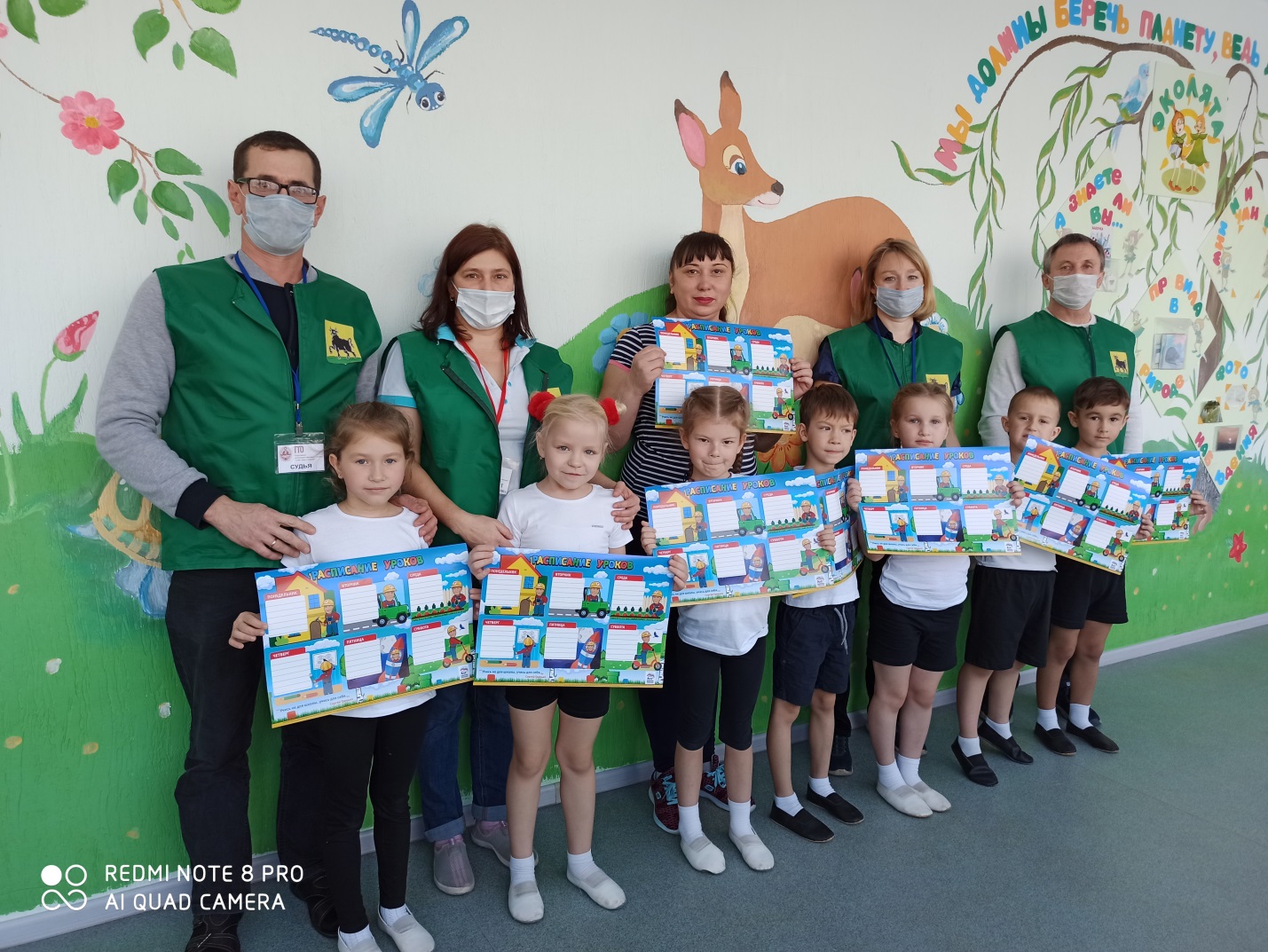 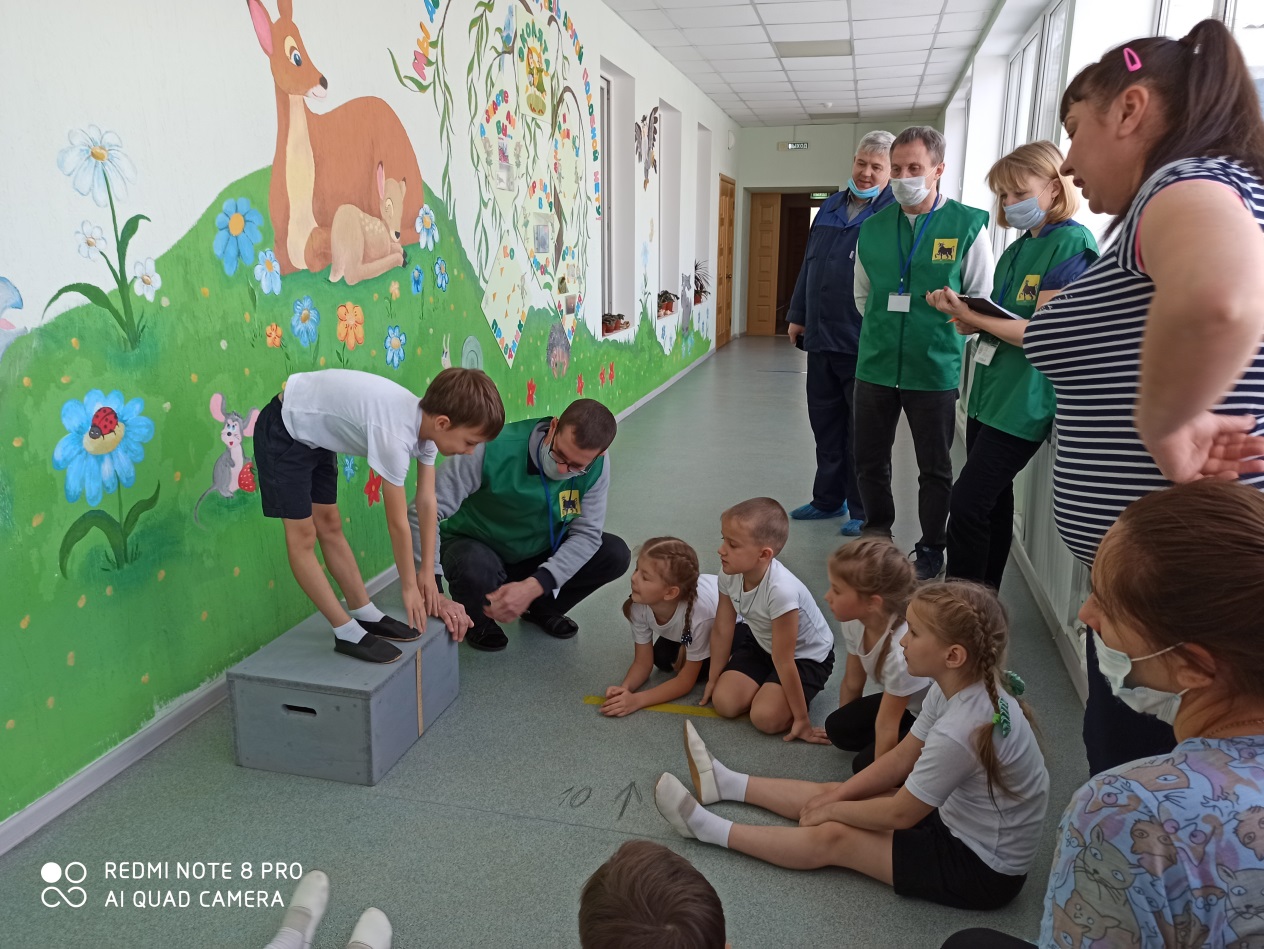 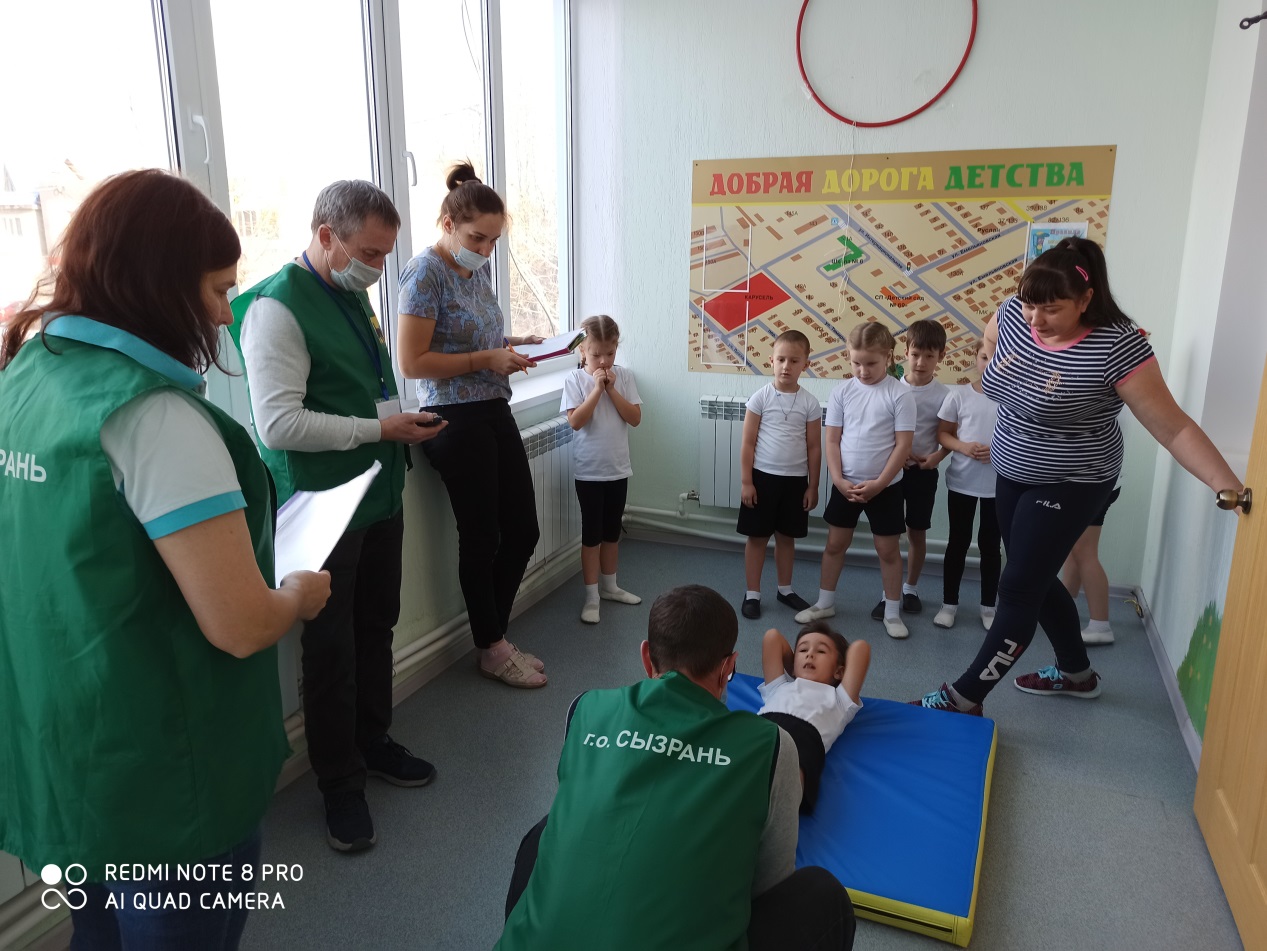 